Lokakuu 2021Kestävyyden kuntakampanja 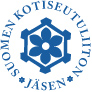 Tekstipohja kuntalaisaloitteen laadintaa varten:Kuntalain 23§ mukainen kuntalaisaloite kestävän kehityksen toimenpideohjelman laatimiseksiYK:n jäsenmaat ovat sopineet vuonna 2015 kestävän kehityksen toimintaohjelmasta ja tavoitteista, jotka ohjaavat kestävän kehityksen edistämistä vuosina 2016–2030. Agenda 2030:n kestävän kehityksen toimintaohjelma ja tavoitteet koskevat maailman kaikkia maita. Ensisijainen vastuu Agenda 2030:n toimeenpanosta on valtioilla. Tavoitteiden saavuttamiseen tarvitaan kuitenkin myös paikallishallinnon, yksityissektorin, kansalaisyhteiskunnan ja kansalaisten laajaa osallistumista.Sopimukseen sisältyy 17 erilaista tavoitetta, jotka käsittelevät kestävää kehitystä. Tavoitteet on tarkoitus saavuttaa vuoteen 2030 mennessä. Suomi on sitoutunut tavoitteiden saavuttamiseen sekä kotimaassa että kansainvälisessä yhteistyössä. Suomen Kotiseutuliiton strategiset painopisteet ovat kaikkien kotiseutu, uudistuva kotiseutu ja kestävä kotiseutu. Näihin liittyvät tavoitteet, toimenpiteet ja mittarit on esitelty keväällä 2020 hyväksytyssä strategiadokumentissa: Rakkaudesta kotiseutuun 2030. Kotiseutuliitto on sitoutunut kestävään kehitykseen kotiseututyössä ja kannustaa jäseniään edistämään kestävän kehityksen periaatteita alueellisesti ja paikallisesti.Kuntalain 23§n mukaisena kuntalaisaloitteena <XXXXXXXXXX yhdistys> (Kotiseutuliiton jäsenyhdistys) esittää, että <YYYYYY kunnanvaltuusto> päättäisi laatia kunnan kaikkia toimialoja koskevan kestävän kehityksen suunnitelman. Suunnitelmassa esitettäisiin kunnan kestävän kehityksen tavoitteet 2030 sekä vuosittainen toimenpidesuunnitelma. Suunnitelman laadintaan ja toimenpiteiden toteutukseen ja seurantaan osallistettaisiin paikallishallinnon sekä yksityissektorin ja kansalaisyhteiskunnan edustajat.<Aika ja paikka><Allekirjoitukset>